GESONDHEIDSNAVORSINGSETIEKKOMITEE 1 EN 2AANMELDINGSVORM VIR ERNSTIGE NEGATIEWE VOORVALLE(Moet in tikskrif voltooi word)Geagte NavorserRaadpleeg asseblief die standaardbedryfsprosedures vir die aanmelding van interne en eksterne ernstige negatiewe voorvalle. Heg voorts ŉ uitvoeriger beskrywing aan indien die voorval op jou terrein plaasgevind het.UNIVERSITEIT STELLENBOSCH FAKULTEIT GENEESKUNDE EN GESONDHEIDSWETENSKAPPE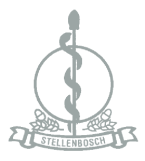 STUDIETITEL	:PROTOKOLNOMMER	:PROJEKNOMMER:HOOFNAVORSER	:Voorvalverw.AanvangsdatumTerreinDatum ontvangErnsSterfte/lewensgevaarlik/hospitalisasie/ongeskiktheid of gestremdheid/kongenitaal/anderSterfte/lewensgevaarlik/hospitalisasie/ongeskiktheid of gestremdheid/kongenitaal/anderSterfte/lewensgevaarlik/hospitalisasie/ongeskiktheid of gestremdheid/kongenitaal/anderVoorval (bondige beskrywing)Soort aanmeldingNuut/aanvanklik/opvolg/finaalNuut/aanvanklik/opvolg/finaalNuut/aanvanklik/opvolg/finaalOorsaaklike verbandVerwant/nieverwant/moontlik verwantVerwant/nieverwant/moontlik verwantVerwant/nieverwant/moontlik verwantUitkomsVoorvalverw.AanvangsdatumTerreinDatum ontvangErnsSterfte/lewensgevaarlik/hospitalisasie/ongeskiktheid of gestremdheid/kongenitaal/anderSterfte/lewensgevaarlik/hospitalisasie/ongeskiktheid of gestremdheid/kongenitaal/anderSterfte/lewensgevaarlik/hospitalisasie/ongeskiktheid of gestremdheid/kongenitaal/anderVoorval (bondige beskrywing)Soort aanmeldingNuut/aanvanklik/opvolg/finaalNuut/aanvanklik/opvolg/finaalNuut/aanvanklik/opvolg/finaalOorsaaklike verbandVerwant/nieverwant/moontlik verwantVerwant/nieverwant/moontlik verwantVerwant/nieverwant/moontlik verwantUitkoms